CV of Namrata KoushikName:	Mrs. Namrata Koushik				Designation: 	Assistant professor		Address for Communication: 	(office) Girjananda Institute of Pharmaceutical sciences, Dekargaon, Tezpur, Assam                  				Mobile No.: 7002837645/8403818588                                                            WA No: N/A					 Email: namrata.koushik@gmail.comSex:	Female				Date of Birth:	01-03-1994			  Educational Qualifications:Languages known:	Assamese, English, Hindi		 Academic/ Administrative Experience:	1.Working at Eris Lifesciences Private Limited, Guwahati as a Trainee Officer from 23rd  October 2017 to 30th  August 2018 as production officer.2. Working at J.B. Institute of Pharmacy, Guwahati as Assistant Professor from 26th August 2019 to 30th September 2021.List of Publications:Name of the Journal: Current Trends in Pharmaceutical ResearchTitle of Article: Pharmacognostic studies and evaluation of anti-diabetic efficacy of the leaves and flower of Phlogacanthus thyrsiflorus Nees.Year : Volume 4 Issue 2 Year 2017ISSN: 2319-4820Publisher owner: Dibrugarh      University, Dibrugarh.Authors: Namrata Koushik, R. Saikia, E. I.M. I. Chukwu and K.Zaman.Name of the Journal: Journal of Pharmacognosy and PhytochemistryTitle of Article: Evaluation of anti-diabetic efficacy of the leaves and flower of Phlogacanthus thyrsiflorus Nees.Year: JPP 2020; 9(3): 979-982ISSN: E-ISSN: 2278-4136		P-ISSN: 2349-8234           Authors: Namrata Koushik, Dr. Md. Kamaruj Zaman and Kalyani Saikia.Name of the Journal: The Pharma Innovation JournalTitle of Article: Formulation and evaluation of in vivo antibacterial activity of herbal gel containing leaf extract of Oroxylum indicum (L) Kurz.  Year: 2020; 9(6): 397-402ISSN: online: 2277-7695	     Print:  2349-8242      Authors:  Neena Sonowal, Dr. Malay K Das, Kalyani Saikia and Namrata Koushik.Research Experience: N/ADoctoral thesis guided:Research & Consultancy Projects:Membership of Professional bodies: N/AAward, Fellowship & Recognition: N/A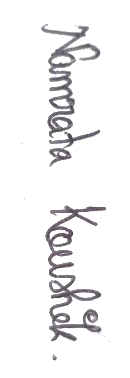 Scanned SignatureDate: 21-03-2023	                                                                                                          (Namrata Koushik)	                		                                                                                                                                                                     Sl.Examination PassedYear of passingBoard / Council /No.UniversitySpecialization1HSLC/10th Std.2009SEBA2HSSLC/10+2 Std.2011SEBA3Degree (Please Specify)B.Pharm. 2015Dibrugarh University4Master’s Degree (Please Specify)M.Pharm. 2017Dibrugarh UniversityPharmacognosy5M. Phil.(Please Specify)---6Ph. D. (Please Specify)---7Post-Doctoral(Please Specify)---8Others(Please Specify)---